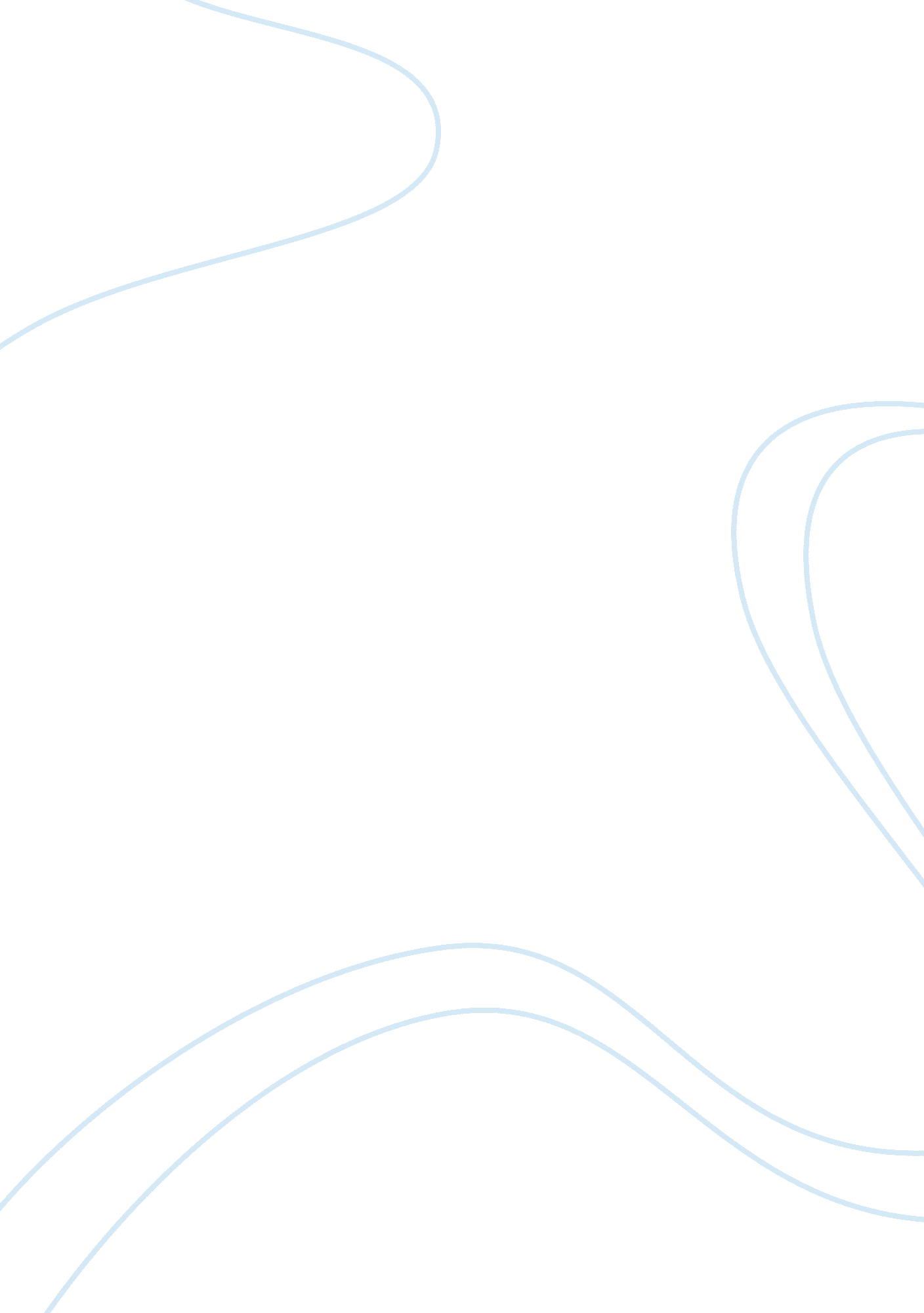 Major problems of american history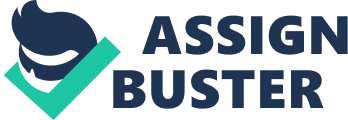 william howard day (ch 1)salutes the nation and monument to lincolnandrew johnson (ch 1)denounces changes in his program of reconstructionthaddeus stevens (ch 1)demands a radical reconstructionbenjamin butler (ch 1)argues that president johnson should be impeachedelizabeth cady stanton (ch 1)questions abolitionist support for female enfranchisementlucy mcmillan- former slave (ch 1)testifies about white violencefather abram young (ch 1)proclaims undying love for the confederate states of americafrancis miles finch (ch 1)mourns and celebrates civil war soldiers from the south and northbrigham young (ch 2)exhorts mormon pioneers to plant and irrigateirish vocalist sings of? (ch 2)slaying the mormon ‘ king’katie bighead recalls? (ch 2)(general) custer and the battle of little big horncomissioner of indian affairs recommends (ch 2)severalty and discusses custerchief joseph (ch 2)surrenders (to america)where is the wyoming gunfight? (ch 2)chinatown attackWhat does Frederick Jackson Turner write? (ch 2)the “ Frontier Thesis” Chinese Immigrant Lee Chew (ch 3)denounces prejudice in AmericaPoet Emma Lazarus (ch 3)praises the new colossusimmigrant Thomas O’Donnell (ch 3)Laments the Workers plightUnionist Samuel Gompers asks (ch 3)“ what does the working man want?” Jurgis Rudkus discovers what? (ch 3)drink in the book The JungleA slovenian Boy remembers what? (ch 3)tales of the golden countryFrederick Winslow Taylor (ch 3)manufactures the ideal workerPresident William McKinley (ch 4)asks for war to liberate cubaGov. Theodore Roosevelt (ch 4)praises the manly virtues of imperialismFilipino Leader emilio Aguinaldo (ch 4)rallies his people to armsThe american anti-imperialist league (ch 4)denounces US policyMark Twain (ch 4)satirizes “ the battle hymn of the republic” The Platt amendment (ch 4)limits cuban independenceThe roosevelt corollary (ch 4)makes the US the police of Latin Americatheodore Roosevelt requests? (ch 4)quest for manhood and empireRacial imperialism (ch 4)america’s takeover of the philippinesWCTU (ch 5)blasts drinking and smoking and demands power to protectNAACP founder WEB DuBois Denounces? (ch 5)compromise on negro education and civil rightsLincoln Steffens- journalist (ch 5)exposes the shame of corruptionJane addams (ch 5)advocates civic housekeepingReformer Frederic Howe (ch 5)compares america and germanySociologist william graham Sumner (ch 5)denounces reformer’s fanaticismMichael Mcgerr writes about? (ch 5)class, gender, and race at home: the american birthplace of progressivismPresident woodrow wilson (ch 6)asks congress to declare war (1917)Senator Robert M. La Follette (ch 6)passionately dissentsA union organizer (ch 6)testifies to vigilante attackUS government (ch 6)punishes war protesters: the espionage act of 1918wilson proposes what? (ch 6)a new world order in the ‘ fourteen points’ambulance surgeon describes what? (ch 6)what it was like ‘ over there’Negro leader explains what? (ch 6)why colored men fought for americapublicist george creel recalls? (ch 6)selling the warwalter Mc Dougall writes (ch 6)Woodrow wilson: egocentric crusaderRobert A. Pastor writes (ch 6)woodrow wilson: father of the futureThe governor of california (ch 7)tells of the “ japanese problem” Radio Broadcast (ch 7)“ Modern Church is no bridge to heaven” defense attorney clarence Darrow (ch 7)interrogates prosecutor William Jennings Bryan in the monkey trialKKK defines what? (ch 7)americanismMargaret Sanger (ch 7)seeks pity for teenage mothers and abstinent couplesLangston Huges (ch 7)a poet of the 1920’s Harlem RenaissanceFundamentalists battle what? (ch 7)modernism in the roaring twentiesSong of the depression (ch 8)“ Brother, can you spare a dime?” President herbert hoover (ch 8)applauds limited governmentJournalist investigates what? (ch 8)the charges against the scottsboro boysHenry Ford advocates what? (ch 8)self-helpThe Nation asks what? (ch 8)“ is it to be murder, Mr. Hoover?” President Franklin D. Roosevelt (ch 8)says government must actFather Charles Coughlin (ch 8)denounces roosevelt and proposes a third partySocial security advisers do what? (ch 8)consider male and female pensionersJohn Steinbeck (ch 8)portrays the outcast poor in the grapes of wrathFDR is what? (ch 8)an advocate for the american people AND an architect of ineffectual big governmentAmerican Missionaries (ch 9)speak out about the rape of nankingNurses (ch 9)rush to aid the wounded on the US naval base in hawaiiRoosevelt (ch 9)identifies the “ four freedoms” at stake in the warNorman rockwell (ch 9)depicts “ freedom from want” for the office of wear informationA japanese american recalls (ch 9)the effect of internment on family unitya black soldier notes (ch 9)the “ strange paradox” of the warNisei soldier (ch 9)honored with the gold star- and by jackie RobinsonGeneral Dwight Eisenhower (ch 9)testifies to the german concentration campsG. I Joe (ch 9)is fighting for homeAmerican liberals (ch 9)fighting for a better world 